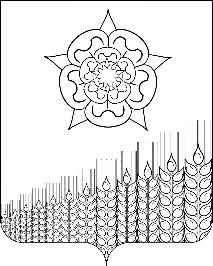 АДМИНИСТРАЦИЯ КРАСНОСЕЛЬСКОГО СЕЛЬСКОГО ПОСЕЛЕНИЯ
КУЩЕВСКОГО РАЙОНАПОСТАНОВЛЕНИЕ                        от 14.01.2015г.                                                              №3село Красное            О реорганизации Муниципального учреждения культуры            «Дом культуры х. Красное» Красносельского сельского поселения путем присоединения Муниципального учреждения культуры «Культурно-досуговый центр  Красносельского сельского поселения» Кущевского районаВ соответствии со статьей 69 Устава Красносельского сельского поселения,  статьей 5 Положения о порядке принятия решений о создании, реорганизации и ликвидации муниципальных унитарных предприятий и муниципальных учреждений Красносельского сельского поселения №68 от       31 мая 2006года и  статьями  57, 58, 125 Гражданского кодекса Российской Федерации   п о с т а н о в л я ю:1. Реорганизовать Муниципальное учреждение культуры  «Дом культуры х. Красное» Красносельского сельского поселения путем присоединения Муниципального учреждения культуры «Культурно-досуговый центр Красносельского сельского поселения» Кущевского района. 2. Директору  Муниципального учреждения культуры «Культурно-досуговый центр Красносельского сельского поселения» Кущевского района Д.Д.Поляной:1) выступить заявителем в межрайонной ИФНС России №12 по Краснодарскому краю при регистрации реорганизации Муниципального учреждения культуры  «Дом культуры   х. Красное» Красносельского сельского поселения путем присоединения Муниципального учреждения культуры «Культурно-досуговый центр Красносельского сельского поселения» Кущевского района.2) предоставить на утверждение в администрацию Красносельского сельского поселения передаточный акт имущества Муниципального учреждения культуры «Культурно-досуговый центр Красносельского сельского поселения» Кущевского района.3) осуществить передачу имущества Муниципального учреждения культуры «Культурно-досуговый центр Красносельского сельского поселения»Кущевского района в Муниципальное учреждение культуры  «Дом культуры х. Красное» Красносельского сельского поселения согласно акта приема-передачи.3. Установить, что Муниципальное учреждение культуры «Дом культуры х. Красное» Красносельского сельского поселения является правопреемником по правам и обязанностям Муниципального учреждения культуры «Культурно-досуговый центр Красносельского сельского поселения» Кущевского района.4. Постановление главы Красносельского сельского поселения от 
31 мая 2006 года  № 119 «О создании муниципального учреждения «Культурно-досуговый центр Красносельского сельского поселения» считать утратившим силу.    	 5. Контроль за выполнением настоящего постановления оставляю за собой.             6. Постановление вступает в силу со дня его подписания.Глава Красносельского сельского поселения Кущевского района                                                       Н.И. НиколаенкоПроект внесен:	Главный специалист администрации			                         Г.А.ШимонПроект согласован:Начальник общего отдела                                                                    А.А.КалининаНачальник финансового отдела                                                            Н.В.ЯковлеваДиректор МУК «ДК х. Красное»                                                     С.П.Афанасьева  Директор МУК «КДЦ Красносельскогосельского поселения»                                                                             Д.Д.Поляная